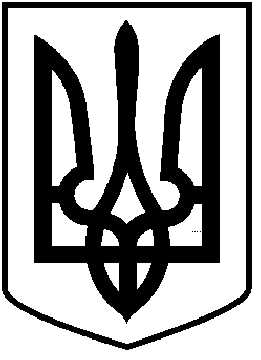 ЧОРТКІВСЬКА  МІСЬКА  РАДАСЬОМА  ПОЗАЧЕРГОВА СЕСІЯ ВОСЬМОГО СКЛИКАННЯРІШЕННЯ11 січня  2021 року                 м. Чортків                                                                                            № 180Про звернення депутатів Чортківської міської ради Тернопільської області до Президента України, Кабінету Міністрів України, Верховної Ради України, НКРЕКП, ПрАТ "Тернопільгаз" щодо ситуації з підвищення тарифів на газ, послуги з розподілу природного газу, електроенергію          Враховуючи соціальну напругу в  громаді  через  значне  підвищення тарифів на газ, послуги з розподілу природного газу, електроенергію та з метою недопущення  ще більшого  невдоволення  громадянського суспільства, керуючись статтею 26  Закону України “Про місцеве самоврядування в Україні”,  міська рада ВИРІШИЛА:         1. Прийняти звернення депутатів Чортківської міської ради Тернопільської області до Президента України, Кабінету Міністрів України, Верховної Ради України, НКРЕКП, ПрАТ "Тернопільгаз" щодо ситуації з підвищення тарифів на газ, послуги з розподілу природного газу, електроенергію (додається).	         2. Організаційному відділу апарату міської ради направити рішення до вказаних адресатів.3. Контроль за виконанням рішення покласти на секретаря міської ради Дзиндру Я.П.Міський голова                                                               Володимир  ШМАТЬКО